INSTITUTO TECNOLÓGICO DE PACHUCADIVISIÓN DE ESTUDIOS DE POSGRADO E INVESTIGACIÓNCOLOCAR EL TÍTULO DEL TRABAJOPROTOCOLO DE TESIS QUEPRESENTA:M.C: XXX YYY ZZZDIRECTOR:DR. AAA BBB CCCCO-DIRECTOR (opcional):DR. AAA BBB CCCMiembros del Comité Tutorial:Dr. XXX YYY ZZZ, AdscripciónDr. XXX YYY ZZZ, AdscripciónDr. XXX YYY ZZZ, AdscripciónDr. XXX YYY ZZZ, AdscripciónDr. XXX YYY ZZZ, AdscripciónPachuca de Soto, Hidalgo; a 13 de enero del 2021.Carretera México-Pachuca Km. 87.5, Col. Venta Prieta, Pachuca, Hidalgo. C.P. 42080, A. P. 276.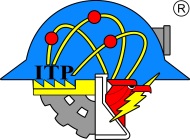 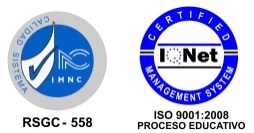 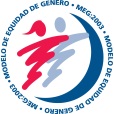 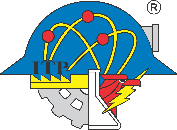 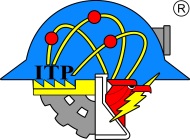 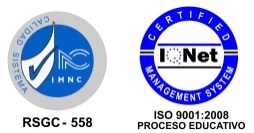 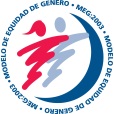 Tels. : (01 771) 710 52 51, 170 03 45, 170 03 01, 170 06 87www.tecnm.mx | www.itpachuca.edu.mx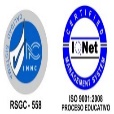 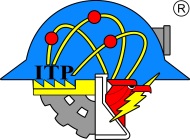 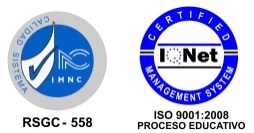 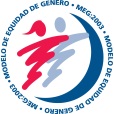 INDICE GENERALINDICE GENERAL	iLISTA DE FIGURAS	iiLISTA DE TABLAS	iiiLISTA DE SÍMBOLOS (opcional)	iv1.	RESUMEN (300 palabras max.)	12.	PLANTEAMIENTO DEL PROBLEMA	23.	JUSTIFICACIÓN	34.	OBJETIVOS	44.1	Objetivo general	44.1.1	Objetivos específicos (opcional)	45.	HIPÓTESIS	46.	ANTECEDENTES (O ESTADO DEL ARTE)	5-87.	MARCO TEORICO	9-198.	METODOLOGÍA	20-309.	CRONOGRAMA DE TRABAJO	319.1	VINCULACIÓN Y FUENTE DE FINANCIAMIENTO	3110.	BIBLIOGRAFÍA	321. RESUMENDescribir el contenido.2. PLANTEAMIENTO DEL PROBLEMADescribir el contenido. 3. JUSTIFICACIÓNDescribir el contenido.4. OBJETIVOS Objetivos generalesDescribir el contenido.Objetivos específicosDescribir el contenido.5. HIPÓTESISHipótesisDescribir el contenido.6. ANTECEDENTES O ESTADO DEL ARTE Describir el contenido 7. MARCO TEORICO Describir el contenido 8. METODOLOGÍADescribir el contenido.9. CRONOGRAMA DE TRABAJODescribir el contenido.Tabla 1 Nombre de la tabla 19.1 Vinculación y Fuentes de Financiamiento (opcional)Describir el contenido.10. BIBLIOGRAFÍADescribir el contenido.Nombre y Firma de quien presenta ProtocoloVo. Bo. Nombre y Firma del director(a) de Tesis		    Vo. Bo. Nombre y Firma del codirector(a) de TesisINSTRUCCIONES GENERALESEl cuerpo o contenido deberá escribirse en: Times New Roman tamaño 11Interlineado: 1.5 líneasMárgenes: 2.5 (todos)Alineación: JustificadoNumeración de temas: ConsecutivaNumeración de tablas y figuras: ConsecutivaNumeración de ecuaciones: ConsecutivaSe sugiere insertar todas sus ecuaciones a través del editorTítulo del tema: Tamaño 16, letra negrita y alineado a la izquierdaTítulo de un subtema: Tamaño 14, letra negrita y alineado a la izquierdaTítulo de división de subtema: Tamaño 12, letra negrita y alineado a la izquierdaSin sangría en párrafo nuevo.Sus referencias deberán contener artículos indexados (mínimo el 25%) en:Journal Citation Report (JCR)  (indicador de calidad más conocido y el más valorado por los organismos de evaluación de la actividad investigadora. Mide el impacto de una revista en función de las citas recibidas por los artículos publicados y recogidos en la Web of Science) Ningún protocolo se recibirá sin el visto bueno de su posible director de tesis.